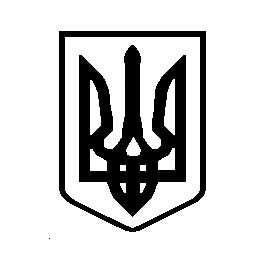 Вишгородська міська радаКиЇВСЬКОЇ ОБЛАСТІП’ятдесята сесія VІІ скликанняР І Ш Е Н Н Я28 лютого 2019 р.                                                                                                № 50/35Про затвердження проекту землеустрою щодо відведення земельної ділянкиу власність гр. Шкорботуну В.О.Розглянувши проект землеустрою щодо відведення земельної ділянку у власність, враховуючи висновки і рекомендації постійної комісії Вишгородської міської ради з питань регулювання земельних відносин та охорони навколишнього природного середовища, наявність висновків відповідних органів і служб, відповідно до ст. ст. 12, 118, 121 Земельного кодексу України, п. 34 ч.1 ст.26 Закону України "Про місцеве самоврядування в Україні", міська рада ВИРІШИЛА:1. Затвердити проект землеустрою щодо відведення земельної ділянки та передати у власність гр. ШКОРБОТУНУ Володимиру Олексійовичу земельну ділянку площею 0,1000 га, (кадастровий номер 3221810100:03:263:6001) для будівництва і обслуговування жилого будинку, господарських будівель і споруд (присадибна ділянка), яка розташована в м. Вишгород, Вишгородського району, Київської області, за умови дотримання земельного, містобудівного законодавства та виконання вимог, викладених у пунктах 2-6 даного рішення.2. Гр. Шкорботуну В.О.:2.1. Виконувати обов'язки власника земельної ділянки відповідно до вимог статті 91 Земельного кодексу України.2.2. Забезпечити вільний доступ для прокладання нових, реконструкції та експлуатації існуючих інженерних мереж і споруд, що знаходяться в межах земельної ділянки.2.3. Виконати вимоги, викладені у висновку управління Держгеокадастру у Вишгородському районі Київської області №680/1 від 25.02.2015 року, відділу містобудування, архітектури та житлово – комунального господарства Вишгородської райдержадміністрації №01-21-1052 від 23.11.2016 року.3. Відділу у Вишгородському районі Головного управління Держгеокадастру у Київській області, органам Державної реєстрації здійснити контроль за виконання вимог п.11 Порядку видалення дерев, кущів, газонів і квітників у населених пунктах, затвердженого Постановою Кабінету Міністрів України від 01 серпня 2006 р. №1045, щодо сплати відновної вартості зелених насаджень, розташованих на земельній ділянці, що відводиться у власність фізичної особи, зазначеної у п.1 цього рішення, під час реєстрації права на земельну ділянку.4. Попередити власника земельної ділянки, що право приватної власності на землю може бути припинено у випадках, передбачених статтями 140, 143 Земельного кодексу України.5. Відділу у Вишгородському районі Головного управління Держгеокадастру у Київській області внести відповідні зміни до земельно-кадастрової документації.6. Відповідальність за відповідність проекту землеустрою, доданих до нього матеріалів, висновку управління Держгеокадастру у Вишгородському районі Київської області, відділу містобудування, архітектури та житлово – комунального господарства Вишгородської райдержадміністрації, вимогам законодавства покласти на гр. Шкорботуна В.О. та відповідну землевпорядну організацію, що здійснювала розробку проекту землеустрою та його погодження.7. Контроль за виконанням цього рішення покласти на постійну комісію з питань регулювання земельних відносин та охорони навколишнього природного середовища.Міський голова							О. Момот